ПОСТАНОВЛЕНИЕот 02.07.2019 г.                                                                                                                      № 43О признании адреса присвоеннымРуководствуясь Федеральным законом от 06.10.2003 № 131-ФЗ "Об общих принципах организации местного самоуправления в Российской Федерации", Федеральным законом от 28.12.2013 № 443-ФЗ "О федеральной информационной адресной системе и о внесении изменений в Федеральный закон "Об общих принципах организации местного самоуправления в Российской Федерации", Постановление Правительства РФ от 22.05.2015 № 492 "О составе сведений об адресах, размещаемых в государственном адресном реестре, порядке межведомственного информационного взаимодействия при ведении государственного адресного реестра, о внесении изменений и признании утратившими силу некоторых актов Правительства Российской Федерации", ПОСТАНОВЛЯЮ:1. Признать присвоенными следующие адреса:1.1. Адрес сооружения с кадастровым номером 02:05:011002:56 - Российская Федерация, Республика Башкортостан, Аургазинский муниципальный район, Сельское поселение Уршакский сельсовет, село Староабсалямово, территория Скотомогильник сооружение 1.1.2. Адрес земельного участка с кадастровым номером 02:05:011002:55  - Российская Федерация, Республика Башкортостан, Аургазинский муниципальный район, Сельское поселение Уршакский сельсовет, село Староабсалямово, территория Скотомогильник земельный участок 1.2. Контроль за исполнением настоящего Постановления оставляю за собой.И.о. главы сельского поселения                                                                      Г.Т. ИшназароваБашkортоҫтанРеҫпубликаhыАуырғазырайонымуниципальрайоныныңӨршәҡауылҪоветыауылбиләмәhеХакимиәте453477, Ауырғазырайоны, ИҫкеӘпҫәләмауылы.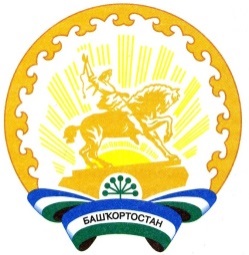 РеспубликаБашкортостанАдминистрациясельскогопоселенияУршакскийсельсоветмуниципальногорайонаАургазинскийрайон453477, Аургазинскийрайон, с.Староабсалямово. Тел. 2-71-31